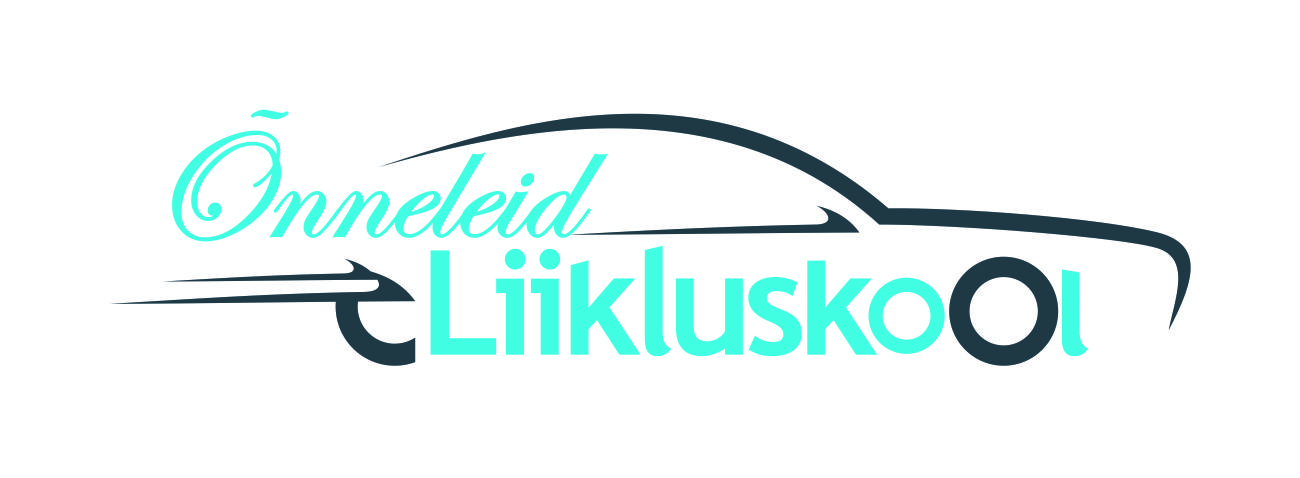 AJAKAVA10.00 - 10.15		Tutvumine ja registreerimine10.15 - 11.30		Häälestus				10 min	eakate eesmärgid				15 min	ülevaade liiklusolukorrast Eestis				20 min	eakate LÕ põhjused				Bloki kokkuvõte11.30 - 11.40		Kohvipaus11.40 - 12.15		Grupitöö LÕ analüüs12.15 - 12.35		Loeng LS muudatused12.35 - 13.15		Liiklusreeglite tõlgendamine (loeng, 					arutelu)				Bloki kokkuvõte13.15 - 13.45		Lõunapaus13.45 - 14.30		Grupitöö igapäevased sõidud						Bloki kokkuvõte14.30 - 16.00		Perearsti nõuanded16.00 - 16.15		Tagasiside, sõidutundidesse 							registreerumine.